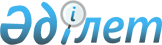 О назначении Сагимбаева Е. А.Указ Президента Республики Казахстан от 28 ноября 2022 года № 12
      Назначить Сагимбаева Ермека Алдабергеновича Председателем Комитета национальной безопасности Республики Казахстан.  
					© 2012. РГП на ПХВ «Институт законодательства и правовой информации Республики Казахстан» Министерства юстиции Республики Казахстан
				
      Президент Республики Казахстан

К. Токаев 
